Publicado en  el 03/01/2017 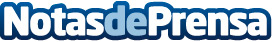 Nike se pasa al minimalismo con sus nuevas zapatillasLas Nike Roshe son simples, sin  adornos, pero a su vez elegantes y vivasDatos de contacto:Nota de prensa publicada en: https://www.notasdeprensa.es/nike-se-pasa-al-minimalismo-con-sus-nuevas Categorias: Internacional Nacional Moda Sociedad Entretenimiento http://www.notasdeprensa.es